         МБДОУ « Детский сад «Ромашка»   Красночетайского   района  Чувашской Республики  на Ваше  предписание от 13.12.2017 г.   №09/02-2017.166-П   «Об устранении выявленных нарушений»     информирует:Разработаны  и утверждены следующие нормативные акты:   1). Положение о режиме занятий воспитанников в МБДОУ «Детский сад «Ромашка».   2). Положение о порядке и основания перевода, отчисления и восстановления обучающихся в   МБДОУ «Детский сад «Ромашка».   3) Положение о языках образования  МБДОУ «Детский сад «Ромашка».   4) Положение  о порядке возникновения, приостановления и прекращения отношений между МБДОУ «Детский сад «Ромашка» и родителями(законными представителями) воспитанников.В соответствии требований  к структуре официального сайта образовательной организации в информационно-телекоммуникационной сети «Интернет» на официальном сайте  МБДОУ «Детский сад «Ромашка» размещены следующая информация:Информация о структуре   МБДОУ «Детский сад «Ромашка».Подраздел «Документы»   размещены: -  в виде копии Устав МБДОУ «Детский сад «Ромашка»; -отчет о результатах  самообследования; -предписания органов, осуществляющих государственный контроль(надзор) в сфере образования; -отчеты о выполнении предписаний,3) В подразделе «Образование» размещены основные сведения об образоательной деятельности, образовательная программа.4) В подразделе «Образовательные стандарты» размещен  приказ Министерства образования и науки Российской Федерации от 17.10.2013 года №1155.5) Обновлен подраздел «Руководство и педагогический состав».6).  В подразделе «Материально-техническое обеспечение и оснащенность образовательного процесса»  внесена  дополнительная информация  о материально-техническом обеспечении      МБДОУ «Детский сад «Ромашка».7) Подраздел «Стипендии и иные виды материальной поддержки» .Такие виды поддержки отсутствуют.8) Подразделе «Платные образовательные услуги». Платных услуг нет.9) В подразделе «Финансово-хозяйственная деятельность»обновлена информация  о поступлении финансовых и материальных средств  средств и об их расходовании по итогам финансового года.10) Подраздел «Вакантные места для приема».   Вакантных мест нет. К письму прилагаются ксерокопии документов.  Заведующий МБДОУ «Детский сад «Ромашка»:                                           Тверсков А.И.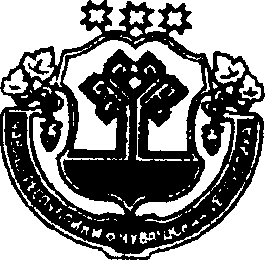 Администрация Красночетайского районаЧувашской РеспубликиМуниципальное бюджетное дошкольное образовательное    учреждение «Детский сад «Ромашка» ОГРН 1032136002360ИНН 2110001949, ОКПО 49237328Чувашская Республика, Красночетайский р-онс. Баймашкино, ул. Школьная  д. 145а        тел. 33-2-04    №     7        от    «     07    »                мая                   2018г. Управление по надзору и контролю в сфере образования Министерства образования и молодежной политики Чувашской Республики